15.1.2021L.O: To solve subtraction problemsOwl and Rabbit Group: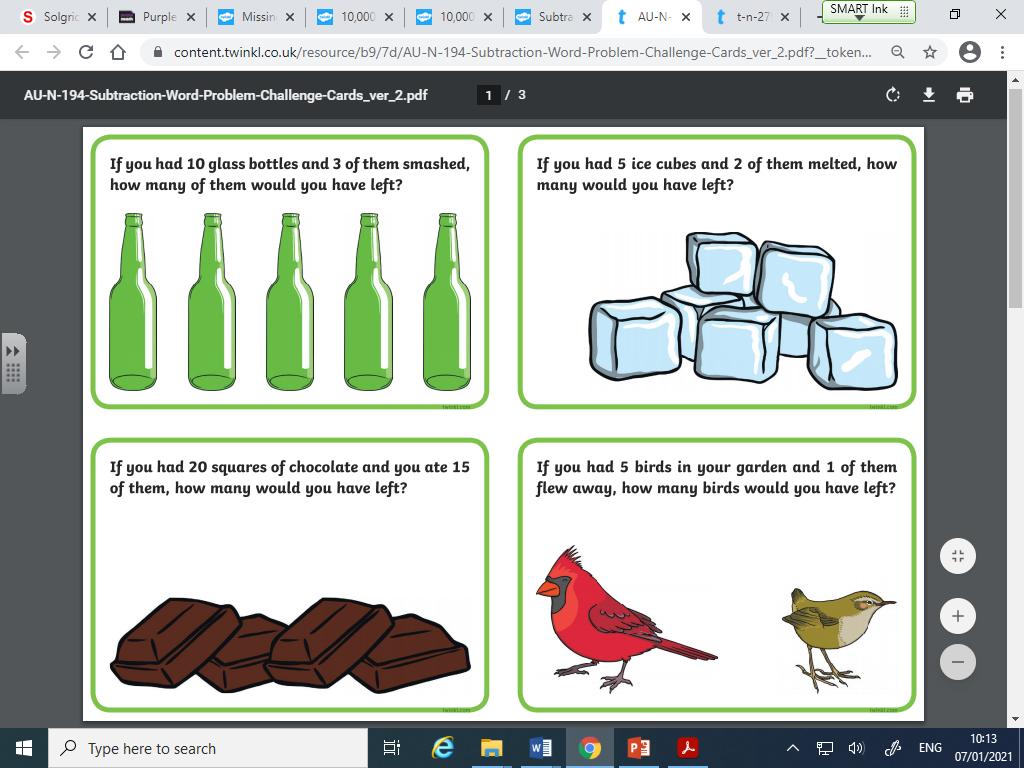 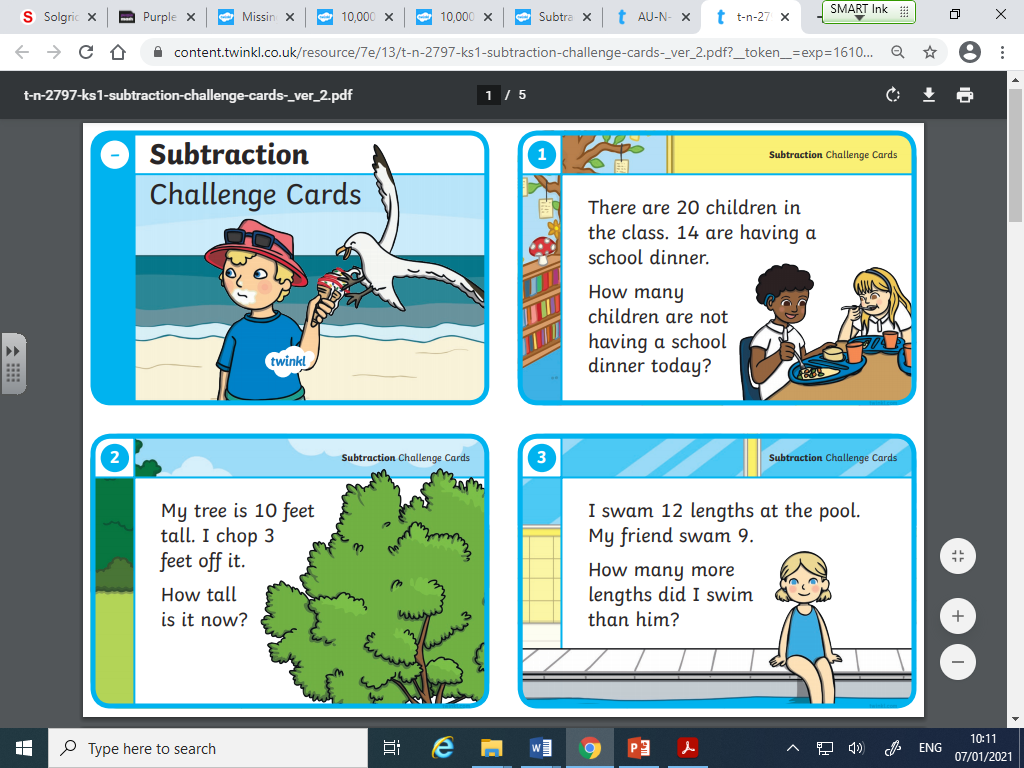 